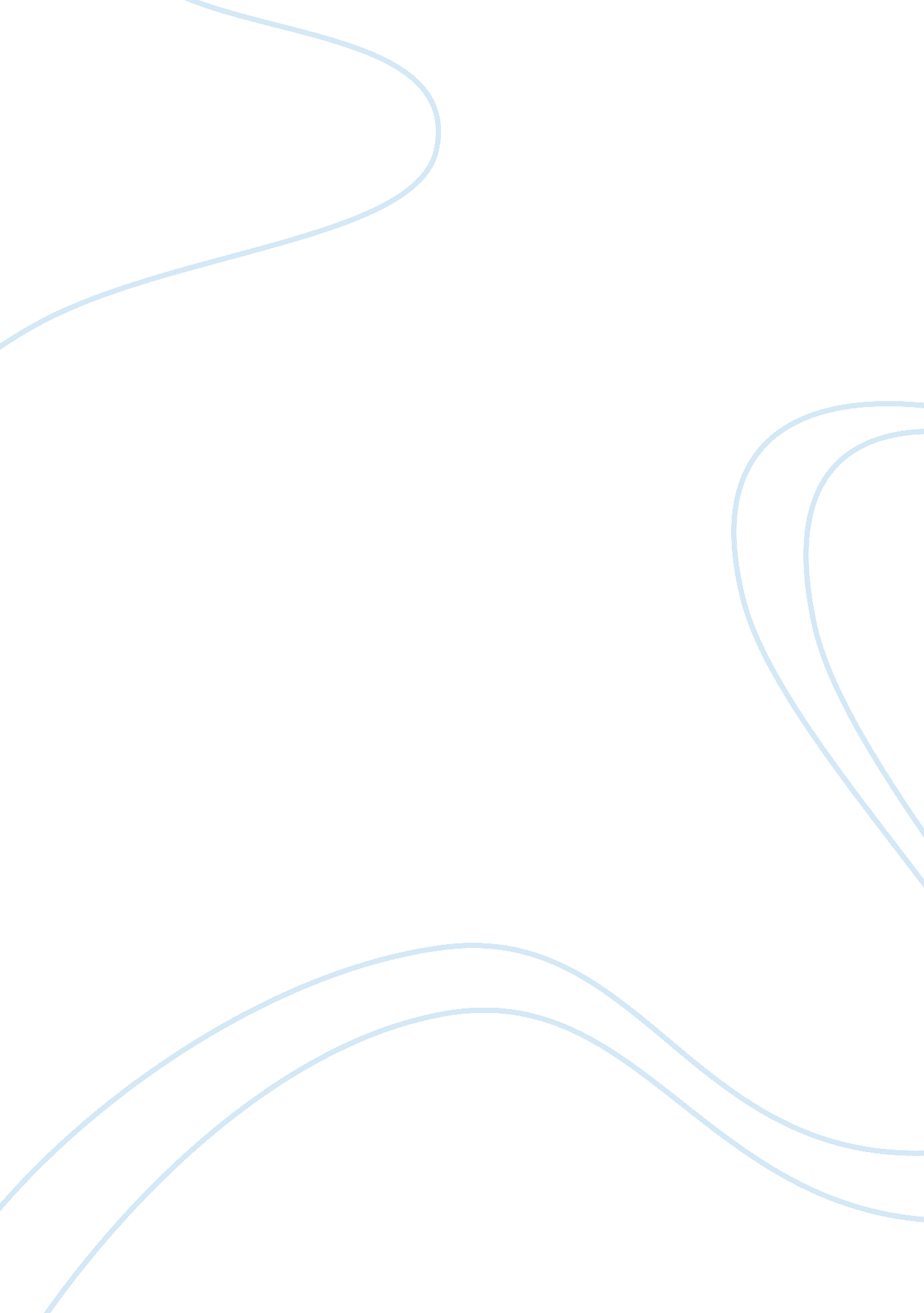 Example of critical thinking on reasonable thinkingBusiness, Customers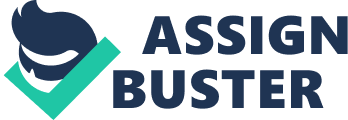 Reasonable Thinking DQ1: Reasonable or logical thinking is a meticulous way of thinking which is sensible and based on excellent judgement. However, sometimes people’s reasonable thinking goes off track when they think of irrelevant solutions to the right questions or circumstances. For instance, reasonable thinking can go off track when one tries to confirm a theory that has nothing to do with the subject at hand. Emotions and their poor managements cause reasonable thinking to completely go off track. Thinking of answers to a question without its proper understanding propels logical thinking off track. 
DQ2: Hasty generalization is the situation whereby an individual makes a hasty conclusion without enough evidences and without considering all the factors so as to come up with a concrete conclusion. Lately I have made several hasty generalizations whereby on one occasion I concluded that all white people are rich and very educated, that there is no peace completely in Iraq country and that all China products especially the electronics are all fake and mere imitations of the original products. 
Logical thinking goes off the track when we allow our desires to overcome our needs since we need some things but we want others more. This makes people think hard on things that one may never get due to factors like finances. At times gender hinders logical thinking. A lady may think that cycling game belongs to men only. This kind of thinking is not logical as it is biased. 
Time also causes illogical thinking when one is forced by time limit to jump into a conclusion without taking time to think logically on it. 
Rude answers to customers are really unreasonable thinking since the attendants don’t think about the consequences like chasing the customers away. 
Thinking that Arizona’s people can’t drive in rain, that they drive slowly and make poor decisions is an illogical thought since driving can be done at all times by any driver and under any weather condition. 